Publicado en Zaragoza el 06/05/2022 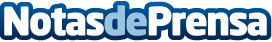 Zone Evil revoluciona el mercado de ordenadores gamingLa marca Zone Evil cuenta con equipos gaming y ordenadores enfocados al uso doméstico o de oficina, y colabora con fabricantes del máximo nivel, además de con importantes cadenas del sector informáticoDatos de contacto:Sergio Val976 910 100Nota de prensa publicada en: https://www.notasdeprensa.es/zone-evil-revoluciona-el-mercado-de Categorias: Juegos Hardware Entretenimiento Oficinas Gaming http://www.notasdeprensa.es